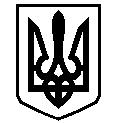 У К Р А Ї Н АВАСИЛІВСЬКА МІСЬКА РАДАЗАПОРІЗЬКОЇ ОБЛАСТІР О З П О Р Я Д Ж Е Н Н Яміського голови02  квітня 2018                                                                                                                    № 40                             Про виділення коштів на похованняКеруючись пп. 4 п. а ч. 1. ст.34  Закону України «Про місцеве самоврядування в Україні», згідно рішення двадцять сьомої сесії Василівської міської ради сьомого скликання від 30.11.2017 р. № 7 «Про затвердження калькуляції вартості наданих послуг, пов’язаних з похованням самотніх, невідомих громадян та осіб без певного місця проживання з моргу м. Дніпрорудне, м. Енергодар, м. Запоріжжя, м. Токмак, м. Василівка, калькуляції вартості наданих послуг, пов’язаних з транспортуванням померлих невідомих громадян в морг м. Дніпрорудне, м Енергодар, м. Запоріжжя, м. Токмак»1.Начальнику фінансового відділу, головному бухгалтеру  виконавчого апарату міської ради Красюковій Н.О.:1.1.Оплатити  ФОП   Смердову О.В.  надання послуг згідно акту № 1 від 02.04.2018р.  на поховання   самотньої   громадянки  Лазукової Маргарити Володимирівни  у сумі 3358  (три тисячі тристопятдесят вісім) гривень 00 коп.       2. Контроль за виконанням даного розпорядження покласти на заступника міського голови з питань діяльності виконавчих органів ради, начальник відділу комунального господарства та містобудування виконавчого апарату міської ради Ю.Л. БорисенкоМіський голова                                                                                                Л.М. Цибульняк